To:	4320 StudentsFrom:	Gary G. BergDate:	April 3, 2024Re:	Assignment 15 –Estimating Cost behavior using Regression Analysis This assignment is a modification of lab 8-3 (page 498)Required:Download the Excel file for this assignment. Create a scatter plot graph of production and production costsPlot should show trend linePlot should show Equation with R2Label the plot axisCreate the regression models required in step two and step threeFor regression model in step three, calculate estimate production costs assuming upcoming production in 2026 of 115,000 board feet on 01-14-202685,000 board feet on 07-14-2026.Submit the completed Excel solution file via the D2L dropbox. (You are not submitting screenshots)Files submitted to the wrong dropbox will receive a grade of 0Failure to follow directions will result in a grade of ZEROAdditional Note:  Make sure you submit the Excel file and not the temp file that is created when you are in Excel.  The temp file is erased when you exit an Excel, but there may be a delay before that happens.   The Temp file size is only 1 KBIt is your responsibility to make sure that you upload the correct file.  Failure to do so will result in a grade of zeroThis is not a group assignment.  Students should work independently.  Copying/plagiarism will result in a grade of 0 for all parties involved.Due on 04-07-2024, 11:30 p.m. Remember, file must be virus free. (Any assignment received containing a Virus receives a grade of 0)Memorandum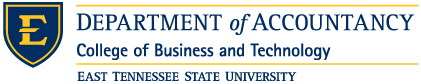 